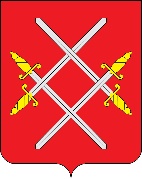           ГЛАВА РУЗСКОГО ГОРОДСКОГО ОКРУГА       МОСКОВСКОЙ ОБЛАСТИ                 ПОСТАНОВЛЕНИЕот _29.12.2018 _ №_4883__О введении режима повышенной готовности, в целяхпредупреждения возможных чрезвычайных ситуаций в период новогодних и рождественских праздников, на территорииРузского городского округаВо исполнение требований Федерального закона от 21.12.1994 года № 69-ФЗ «О пожарной безопасности», Федерального закона от 06.10.2003 года № 131-ФЗ «Об общих принципах организации местного самоуправления в Российской Федерации», от 22.07.2008 года № 123-ФЗ «Технический регламент о требованиях пожарной безопасности», постановления Правительства Российской от 25.04.2012 года № 390 «О противопожарном режиме», руководствуясь Уставом Рузского городского округа, в целях повышения готовности к реагированию при возникновении чрезвычайных ситуаций в период новогодних и рождественских праздников постановляю:Ввести в действие с 30 декабря 2018 года по 9 января 2019 года на территории Рузского городского округа режим повышенной готовности.Обеспечить устойчивую работу систем жизнеобеспечения населения на территории Рузского городского округа.Привести в готовность силы и средства соответствующих аварийных служб округа, уточнить планы их действий по предупреждению и ликвидации чрезвычайной ситуации (отв. А.В. Казаков).Провести комплекс мероприятий по антитеррористической защищенности и противопожарной безопасности объектов инфраструктуры, жилых и нежилых помещений.Осуществлять постоянный контроль за состоянием объектов жизнеобеспечения населения городского округа.Обеспечить ликвидацию возможных аварийных и чрезвычайных ситуаций, связанных с авариями на коммунальных системах, на объектах и линиях энергосистем, пожарами и террористическими актами.  Отделу ГО и ЧС и территориальной безопасности Администрации Рузского городского округа (отв. И.Г. Старченко):Обеспечить сбор, обработку и передачу органам управления и силам постоянной готовности данных о чрезвычайных ситуациях.Уточнить планы действий по предупреждению и ликвидации чрезвычайных ситуаций, порядок взаимодействия с ОМВД России по Рузскому городскому округу, ОНД по Рузскому району ГУ МЧС России по Московской области, 5 отделением 6 окружного отдела УФСБ России по Московской области. Рекомендовать руководителям ресурсоснабжающих организаций и объектов жилищно-коммунального хозяйства, независимо от форм их собственности, расположенных на территории Рузского городского округа:Установить дежурство аварийных служб в усиленном режиме.Обеспечить ликвидацию возможных аварийных и чрезвычайных ситуаций, связанных с авариями на коммунальных системах, на объектах и линиях энергосистем.Создать достаточный запас материально-технических ресурсов для проведения аварийно-восстановительных работ.Осуществить меры по поддержанию в готовности резервных источников электропитания.  МКУ «ЕДДС - 112 Рузского городского округа» (отв. В.А. Бороненков):Осуществлять мониторинг состояния обстановки на территории Рузского городского округа.Обеспечить немедленное информирование Комиссии по чрезвычайным ситуациям и обеспечению пожарной безопасности Рузского городского округа информации о нарушениях в транспортном сообщении, в функционировании объектов жизнеобеспечения населения, социально значимых объектов и объектов жилого сектора.  Пресс-службе Администрации Рузского городского округа (О.М. Лобанов): Организовать в средствах массовой информации информирование населения о введении на территории Рузского городского округа режима повышенной готовности сил и средств соответствующих аварийных служб округа, а также о мерах по обеспечению безопасности населения в период новогодних и рождественских праздников.Разместить настоящее постановление на сайте Рузского городского округа в сети «Интернет».   Контроль за исполнением настоящего распоряжения возлагаю на заместителя Главы Администрации Рузского городского округа А.В. Рыбакова.И.о. Главы городского округа                                                         Т.С. ВитушеваВерно: Начальник общего отдела                                                          Л.В. СпиридоноваВершинин Евгений ПетровичОтдел ГО и ЧС и территориальной безопасностиЗаместитель начальника отдела8(496)2724250; vershininep@ruzareg.ru